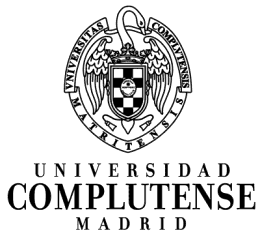 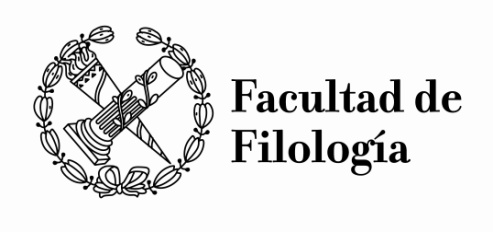 IMPRESO DE SOLICITUD(PLAZAS DE APOYO A LAS ACTIVIDADES CULTURALES)Lugar y fechaAPELLIDOSNOMBRECorreo electrónicoTeléfonoEstudios matriculados (2019-2020)Nota media del expedienteCampos de interés(pueden marcarse todas las que se quieran)[   ] Gestión, organización y apoyo de actividades realizadas en la Facultad de Filología [   ]  Diseño, desarrollo y actualización del portal cultural en Internet de la Facultad de Filología[   ]  Community Manager: diseño de un programa general de la Facultad de Filología en las redes sociales[   ]  Gestión y actualización del archivo sonoro y gráfico de la Facultad de Filología: ARCHIVO DE LA PALABRA